R3 - Action Research - Leading a Learning Enquiry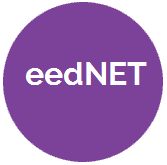 1Stimulus 2Hunches 3Research 4Question(s)5Priorities 6The intervention7Evaluation methodsYour enquiryCopyright © 2020 Expansive Education Network. All rights reserved. Contact email: eednet@winchester.ac.uk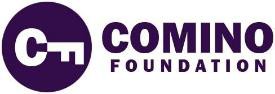 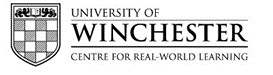 